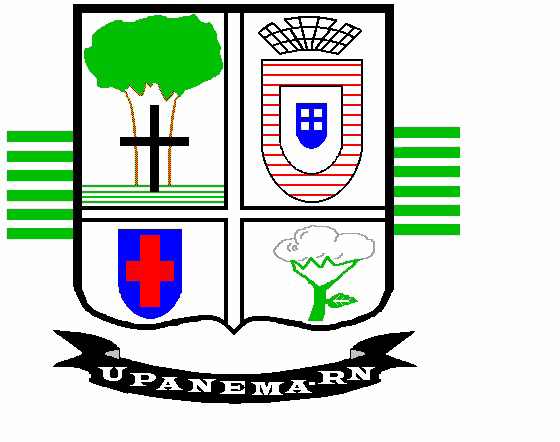 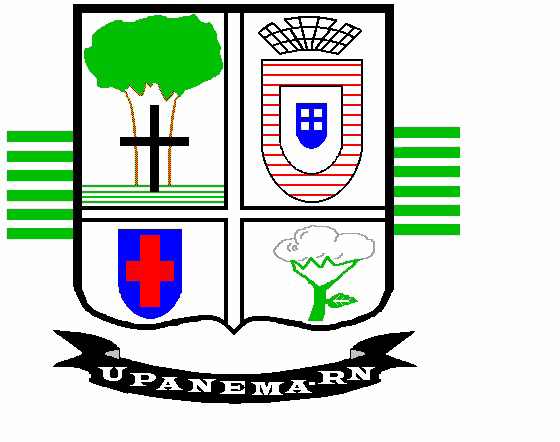 RREO - Anexo 11 (LRF, § 1º art. 53, inciso III)Luiz Jairo Bezerra de Mendonça	Maria Aparecida Beserra Moura	Antônia Katia Medeiros da SilvaPrefeito Municipal	Controladora	SEC. MUN. DE FINANÇAS E PLANEJAMENTOReceitasPrevisão Atualizada (a)Receita Realizadas (b)Saldo a Realizar(c) = (a - b)RECEITAS DE ALIENAÇÃO DE ATIVOS (I)0,000,000,00Receita de Alienação de Bens Móveis0,000,000,00Receita de Alienação de Bens Imóveis0,000,000,00DespesasDotação Atualizada (d)Empenhadas (e)LiquidadasPagas (f)Inscritas em Restos a Pagar nãoPagamento Resto a Pagar (g)Saldo(h) = (d - e)APLICAÇÃO DOS RECURSOS DA ALIENAÇÃO DE ATIVOS (II)Despesas de Capital Invest imentos Inversões Financeiras Amort ização da DívidaDespesas Correntes dos Regimes de PrevidênciaRegime Próprio dos Servidores Públicos0,000,000,000,000,000,000,000,000,000,000,000,000,000,000,000,000,000,000,000,000,000,000,000,000,000,000,000,000,000,000,000,000,000,000,000,000,000,000,000,000,000,000,000,000,000,000,000,000,00SALDO FINANCEIRO A APLICAR2018(i)2019(j) = (Ib - (IIf + IIg))Saldo Atual(k) = (IIIi+IIIj)Valor (III)0,000,000,00